1.4.2022. 1. – 2. SAT: Komunikacija Na satu Komunikacije ponavljamo prepoznavanje zanimanja. Uzmite kartice sa različitim zanimanjima. Uzimajte po 2 kartice i stavljajte ih na stol ispred djeteta. Recite djetetu neka vam pokaže određeno zanimanje (npr. recite „Pokaži učiteljicu!“). Po potrebi pružite djetetu fizičku podršku u pokazivanju ispravne kartice. Pohvalite dijete i uzmite druge dvije kartice. Postupak ponovite za sve kartice nekoliko puta.  3. SAT: Skrb o sebi Na satu Skrbi o sebi vježbamo odabir prikladne odjeće s obzirom na vremenske uvjete. Uzmite kartice koje prikazuju visoku i nisku temperaturu, odnosno vrućinu i hladnoću. Uz to, pripremite sljedeće djetetove odjevne predmete: kapa, šal, rukavice, čarape, jakna, haljina / kratke hlače, majica kratkih rukava, pulover, kupaći kostim, sunčane naočale (ako ih dijete inače nosi). Najprije s djetetom pogledajte sve odjevne predmete i imenujte svaki. Zatim djetetu pokazujte po dva predmeta i dajte joj nalog neka vam pokaže određeni predmet (npr. „Pokaži rukavice!“). Postupak ponovite za sve odjevne predmete. Zatim uzmite kartice koje prikazuju vrućinu i hladnoću, pokažite ih djetetu i opišite djetetu što pokazuju te kartice. Zatim uzimajte jedan po jedan odjevni predmet i stavljajte ga na stol ispred djeteta. Istovremeno ispred djeteta držite kartice koje prikazuju vrućinu i hladnoću te djetetu za svaki odjevni predmet postavljajte sljedeće pitanje: „Ovo nosimo kad je hladno ili kad je vruće?“. Dijete vam treba rukom pokazati na ispravnu karticu – npr. ako ispred djeteta stavite kratke hlače, dijete treba pokazati na karticu koja prikazuje visoku temperaturu. Ukoliko dijete pokazuje pogrešnu karticu ili ne pokazuje nijednu karticu, pružite djetetu verbalnu podršku (recite djetetu kada nosimo određeni odjevni predmet – npr. recite „To nosimo kad je vruće“), ili fizičku podršku (vodite djetetovu ruku do ispravne kartice). Postupak ponovite za sve odjevne predmete.  4. – 5. SAT: Radni odgoj Na satu Radnog odgoja izrađujemo cvijeće od papira! 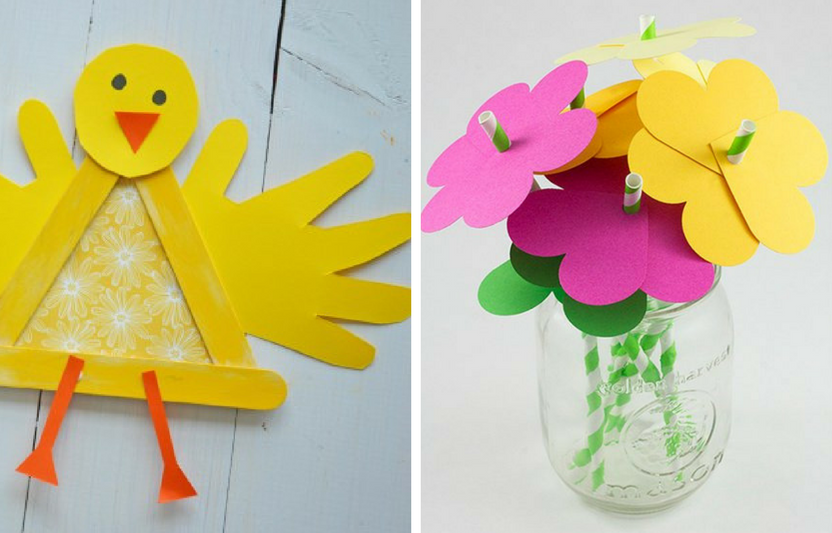 Za ovu aktivnost trebat će vam: kolaž papir u različitim bojama, olovka, škare, ljepilo, slamke. Najprije uzmite kolaž papir u raznim bojama i ponudite djetetu nekoliko boja na izbor. Možete odabrati koliko god boja želite, odnosno koliko god cvjetova želite izraditi. Kad ste odabrali boje, uzmite olovku i na kolaž papiru nacrtajte srca. Za jedan cvijet trebat će vam otprilike 3 srca, ovisno o veličini. Srca izrežite te, kao na slici, kroz njih provucite slamku na sredini. Srca međusobno pričvrstite ljepilom. Iz zelenog kolaž papira izrežite listove te ih također stavite na „stabljiku“. Postupak ponovite i za ostale cvjetove. Kad ste gotovi, cvijeće možete staviti u vazu. Poslikajte mi svoje radove i pošaljite na Viber! :)